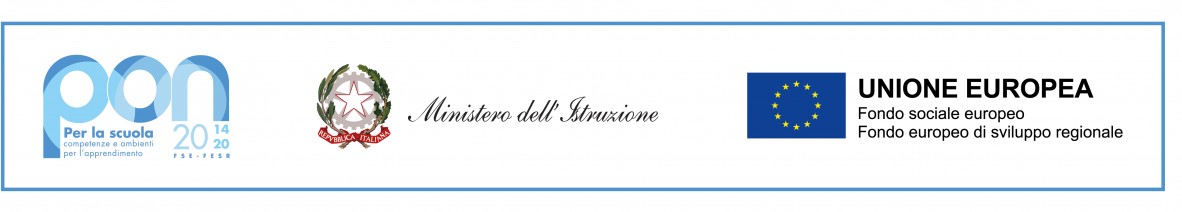 Allegato A	Alla Dirigente ScolasticaIstituto Comprensivo Statale Martano Fondi Strutturali Europei – Programma Operativo Nazionale “Per la scuola, competenze e ambienti per l’apprendimento” 2014-2020. Asse I – Istruzione – Fondo Sociale Europeo (FSE). Asse I – Istruzione – Obiettivi Specifici 10.2 – Azione 10.2.2 – Nota di Adesione prot. n. 134894 del 21 novembre 2023 – Decreto del Ministro dell’istruzione e del merito 30 agosto 2023, n. 176 – c.d. “Agenda SUD” - Titolo progetto “ Gli Allena_Menti verso nuovi traguardi” - cod. id. 10.2.2A – FSEPON- PU -2024-107- CUP I44D2300980001Il sottoscritto (Padre)			nato/a a 			 il 	La sottoscritta (Mdre)			nato/a a 			 il	Il/la sottoscritto/a (Tutore)			nato/a a 			 il	GENITORI/TUTORI LEGALI dell’alunno/a 			nato/a a ___________________ il _______ frequentante la classe ________ Sez._____della scuola primaria del plesso ____________CHIEDONOdi iscrivere il/la proprio/a figlio/a per la frequenza del/i seguente/i modulo/i previsto/i dal progetto*I sottoscritti dichiarano di aver preso visione dell’avviso e di accettarne il contenuto. In caso di partecipazione i sottoscritti si impegnano a far frequentare il/la proprio/a figlio/a con costanza ed impegno. I sottoscritti, avendo ricevuto l’informativa sul trattamento dei dati personali loro e del/della proprio/a figlio/a (Allegato B), autorizzano questo Istituto al trattamento solo per le finalità connesse con la partecipazione alle attività formativa previste dal progetto.Martano,Firma Genitori...............................................................……………………………………………………………Ai sensi e per gli effetti del D.P.R. 445/2000 e s.m.i., consapevole delle sanzioni penali richiamate dall’art. 76 del citato D.P.R. in caso di dichiarazioni mendaci, dichiaro sotto la mia personale responsabilità di esprimere anche la volontà dell’altro genitore che esercita la patria potestà dell’alunno/a, il quale conosce e condivide le scelte.Martano, _________________Firma del genitore________________________________Da riconsegnare firmato entro e non oltre il 24/04/2024 SEGNARE CON 1-2-3 L’ORDINE DI PRIORITA’ DESIDERATO SEGNARE CON 1-2-3 L’ORDINE DI PRIORITA’ DESIDERATOMODULOPRIORITA’   LINGUA ITALIANA   MATEMATICA   INGLESE  (SOLO PER CLASSI IV e V)